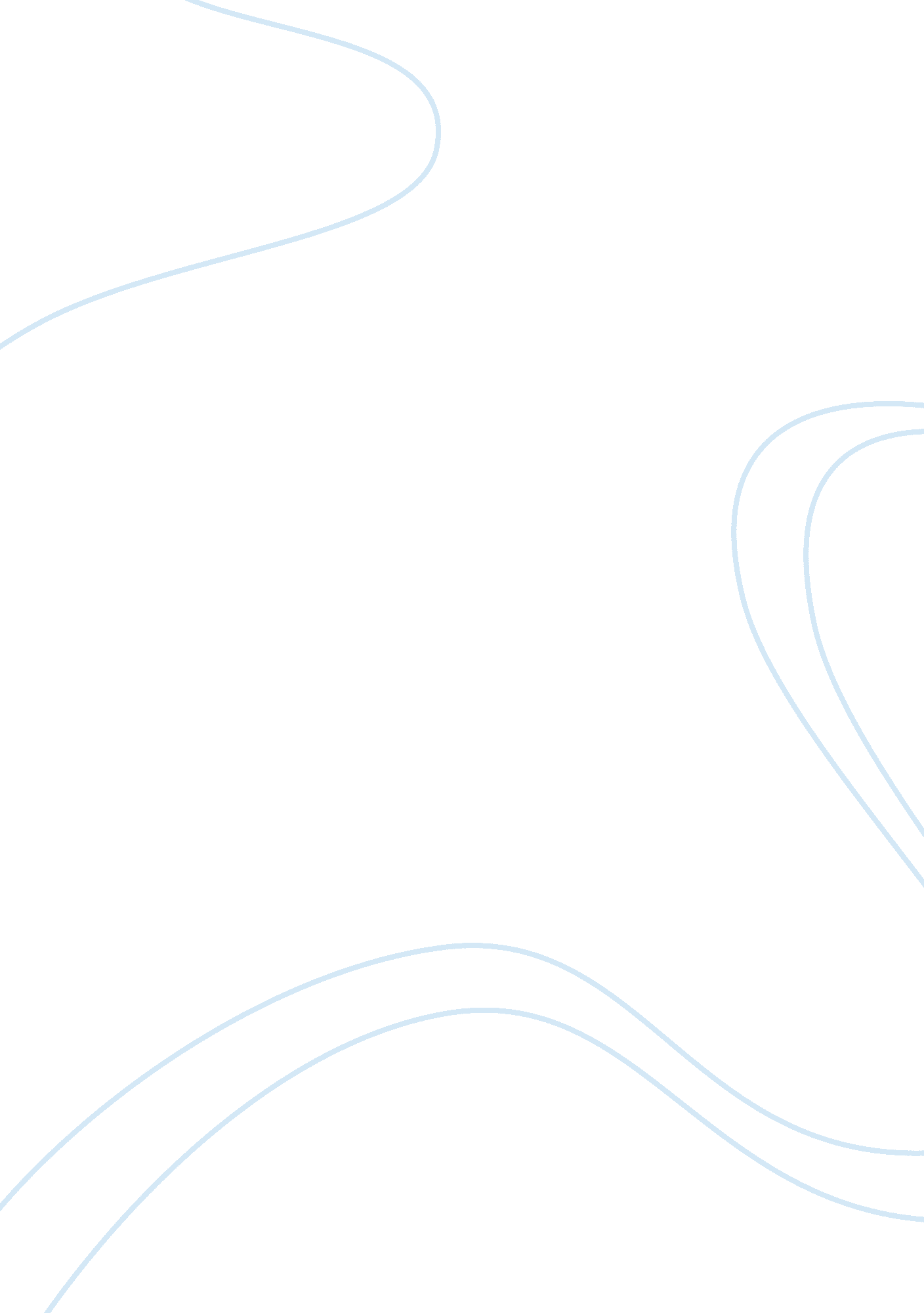 Ethics awareness inventory: assessment of a person assignmentArt & Culture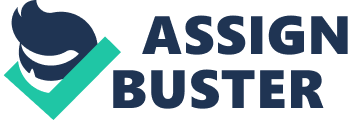 ETHICAL PERSPECTIVE The Ethics Awareness Inventory is assessment of a person’s ethical perspective. This report is tool that analyzes the way a person perceives what is right from wrong. The report focuses on a person’s judgment and how he or she makes ethical decisions. This report shows how a person handles conflicts ethically. The report can be used to enhance a person’s outlook and approach on ethical issues. I am in agreement with the report because I make my ethical decisions based upon obligations. The Ethical Awareness Inventory assessment will permit me to enhance my attentiveness towards ethical issues. According to the Ethics Awareness Inventory I base my ethical perspectives upon obligation what is right. I make my decisions according to what I think is right from wrong. I look for a person’s intent behind his or her actions rather than emphasizing on outcome. “ In, other words, to be considered ethical, we must choose how we act and what rules we are willing to follow. ” (Ethical Awareness) For example, when I am faced with an ethical dilemma I think about being obligated to do what is right and then I make my final decision. a. Character/virtue The ethical perspectives based upon character consist of “ what is good to be, rather than what is good to do. ” (Ethical Awareness) People who base their ethical perspective upon character consider that ethics should be attained by honorable excellence. They look past ones actions and based their decisions upon a person’s character. Within a workplace environment, if a manager was to provide a refund for services to an unsatisfied customer, the manager would make his or her determination based upon defending the disposition and honor of all entities connected to the judgment. Ethical Awareness) For example, within my childcare business, if a client requests a refund for services rendered of childcare fees, as a manager I would have take into consideration the character of all parties involved when making my determination. b. Obligation/deontology Ethical perspectives that are based upon obligation emphasizes on morally correct and symbolizes what logic people out must ethically do. People believe that moral behavior influences the scruples. Within the workplace a manager would focus on making his or her determination as if he or she was in the consumer shoes and recognize the purpose and the determination to treat the consumer with excellence. (Ethical Awareness) For example, within my daycare business, if a client requests a refund for services rendered of childcare fees, as a manager I would base my decision upon what I would feel if I was in my client’s shoes and honor his or her refund request. c. Results/utilitarianism Ethical perspectives that are based upon results focuses on consequences of one’s action. These people consider that behavior ought to be aimed at endorsing the supreme excellence in support of maximum number of persons. When making ethical determination in people, they look for solid evidence. Within the workplace a manager may choose not to provide a refund to a consumer based upon an organization “ no refund ??? no exception” written policies. For example, within my daycare business, if a client requests a refund for services rendered of childcare fees and I had written “ no refund ??? no exception” within my handbook, as a manager I would not honor my clients refund based upon the written “ no refund ??? non exception” policies. . Equity/relativism Ethical perspectives that are based upon equity emphasize on apprehension for insecurity of facts, the ambiguity of individual opinion, and the deficient of those who can actually be eligible as specialist in sensitivity of right from wrong. Within the workplace a manager would choose to possibly making remedial clarifications which can be warranted with effective communication. Ethical Awareness) For example, within my daycare business, if a client requests a refund for services rendered of childcare fees, as a manager I would take into consideration how to effectively correct the problem and communicate a solution. Finally, every employee within the workplace must possess knowledge to effectively make solid decisions that are ethical. They must be conscious of their individual opinions and make a determination based upon morality. By methodically establishing ethics within the workplace organizations are able to gain control and power within its environment. 